National Center for Education Statistics (NCES)Attachment VIIIStudent Focus Group/
Audience Assessment Materials2019-20 National Postsecondary Student Aid Study (NPSAS:20) PretestingOMB# 1850-0803 v. 243December 2018This attachment provides the materials to be shown to participants in Section II - IV of the student focus groups to assess recruitment materials.ContentsMaterials Displayed in Section II (see Attachment VII)	3Postcard Design 1	3Postcard Design 2	5Postcard Design 3	7Postcard Design 4	9Materials Displayed in Section III (see Attachment VII)	11Lead Letter 1	11Lead Letter 2	13Lead Letter 3	15Leaflet—NPSAS in the News	17Materials Displayed in Section IV (see Attachment VII)	18E-mail Subject Lines	18Materials Displayed in Section II (see Attachment VII)Postcard Design 1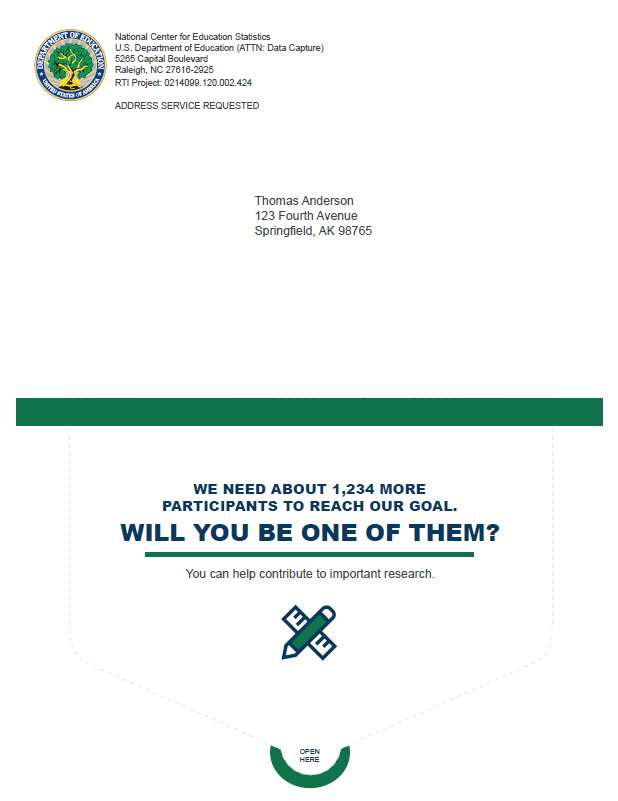 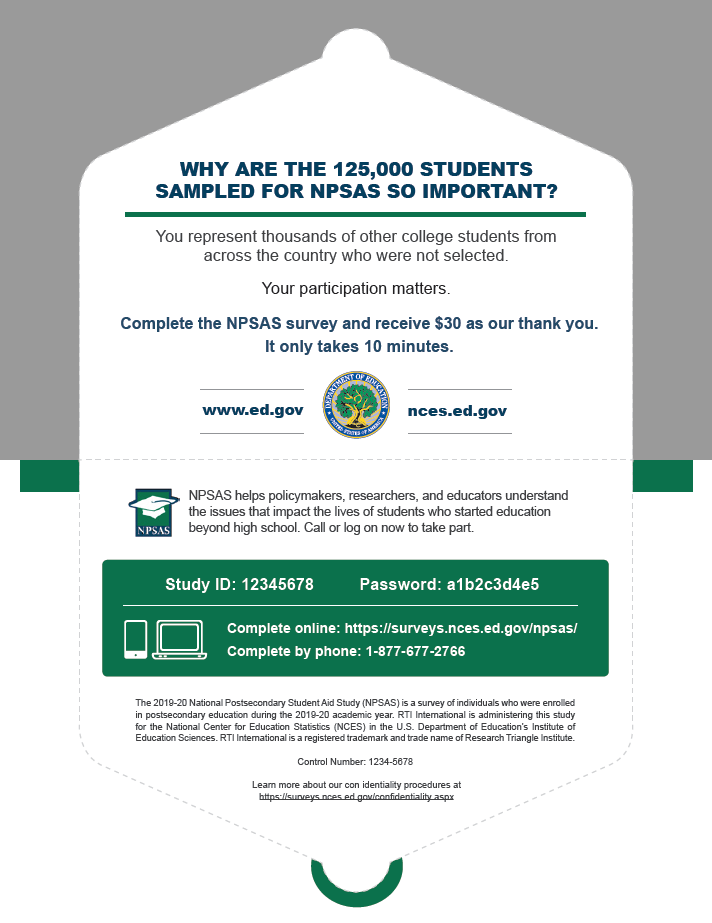 Postcard Design 2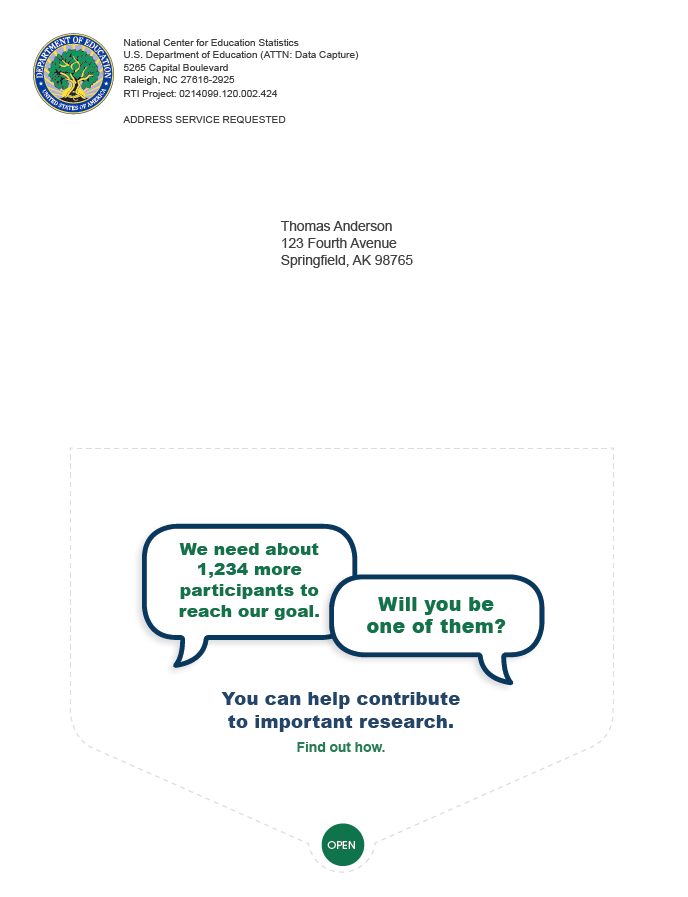 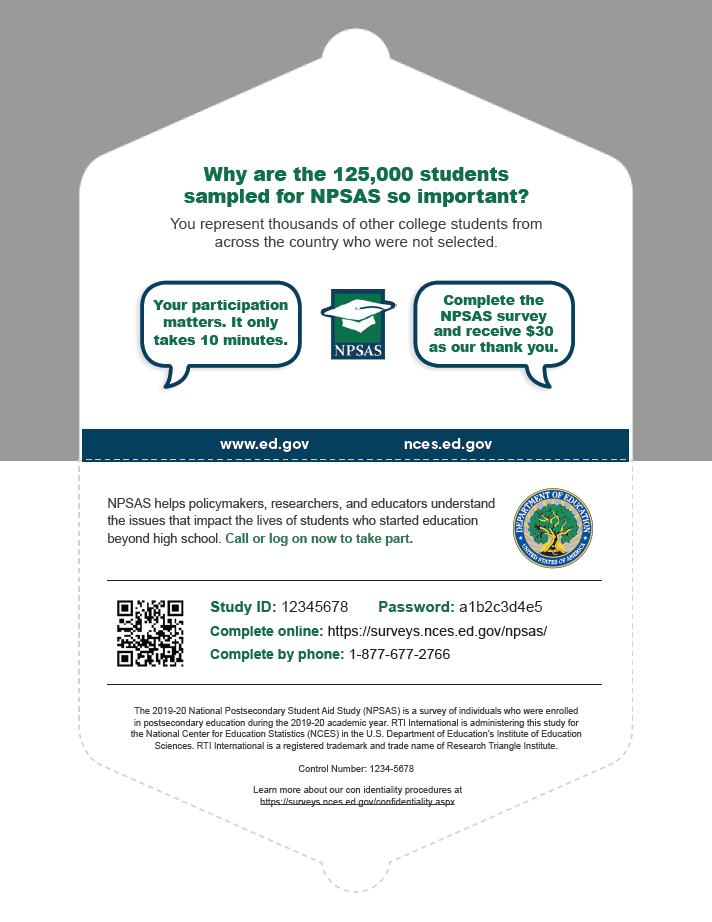 Postcard Design 3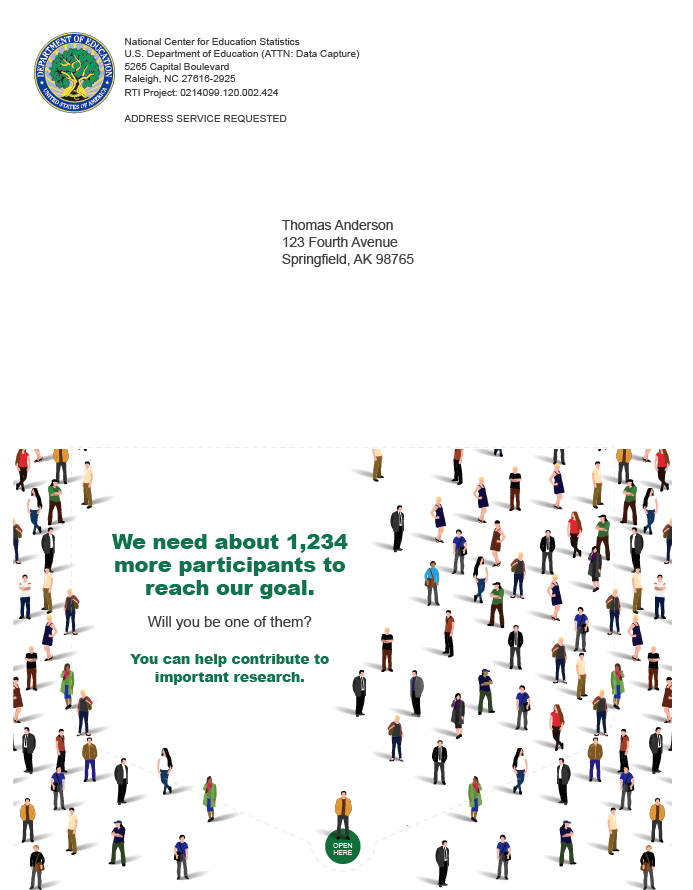 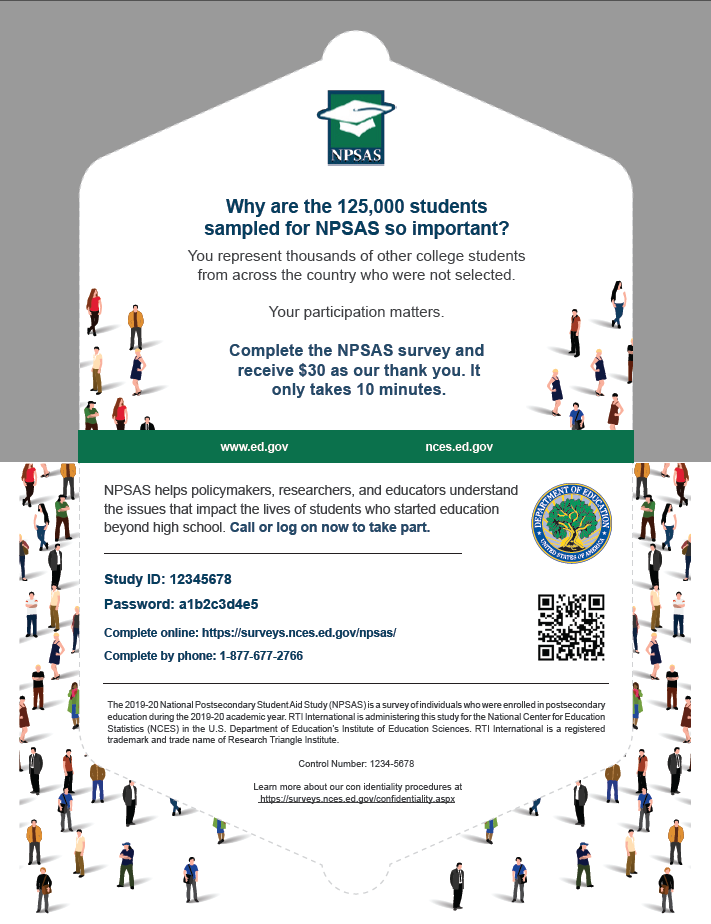 Postcard Design 4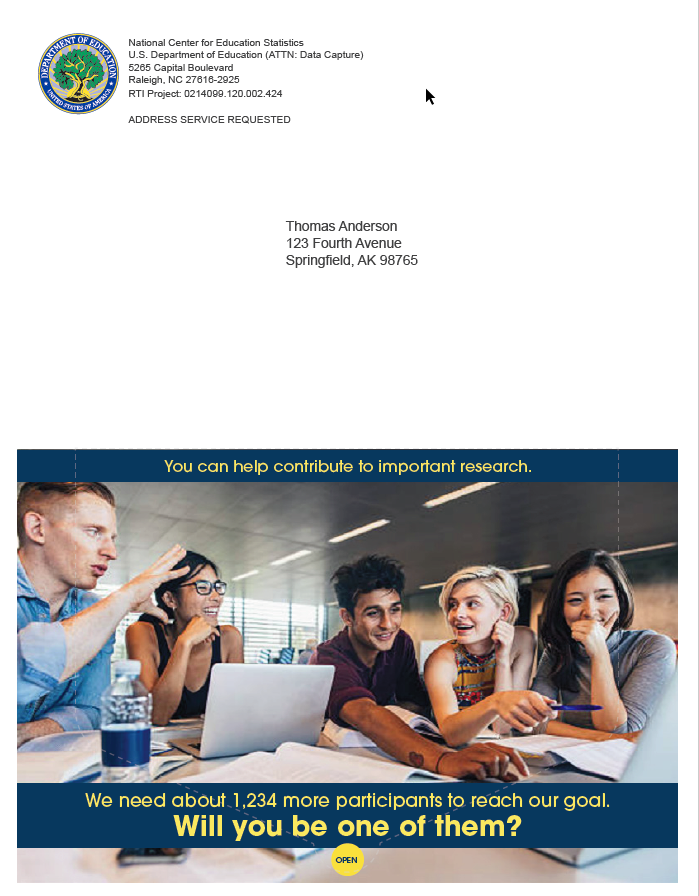 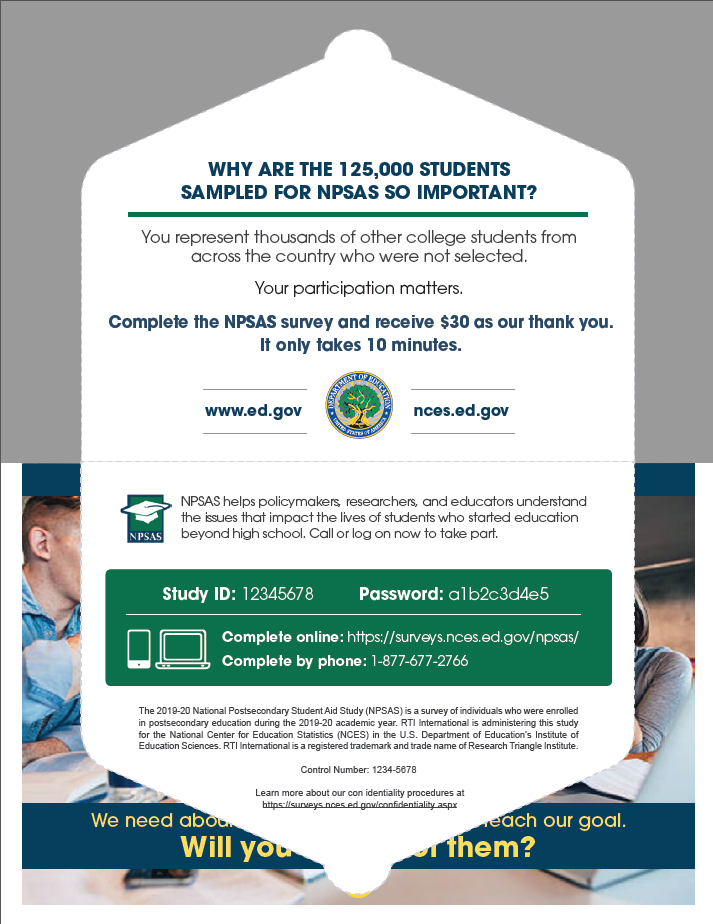 Materials Displayed in Section III (see Attachment VII)Lead Letter 1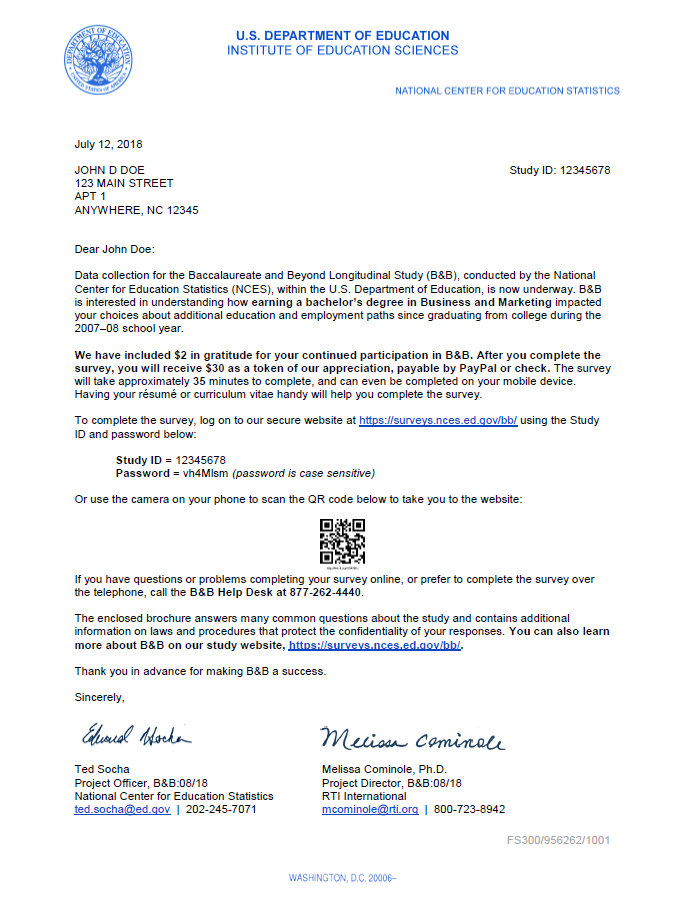 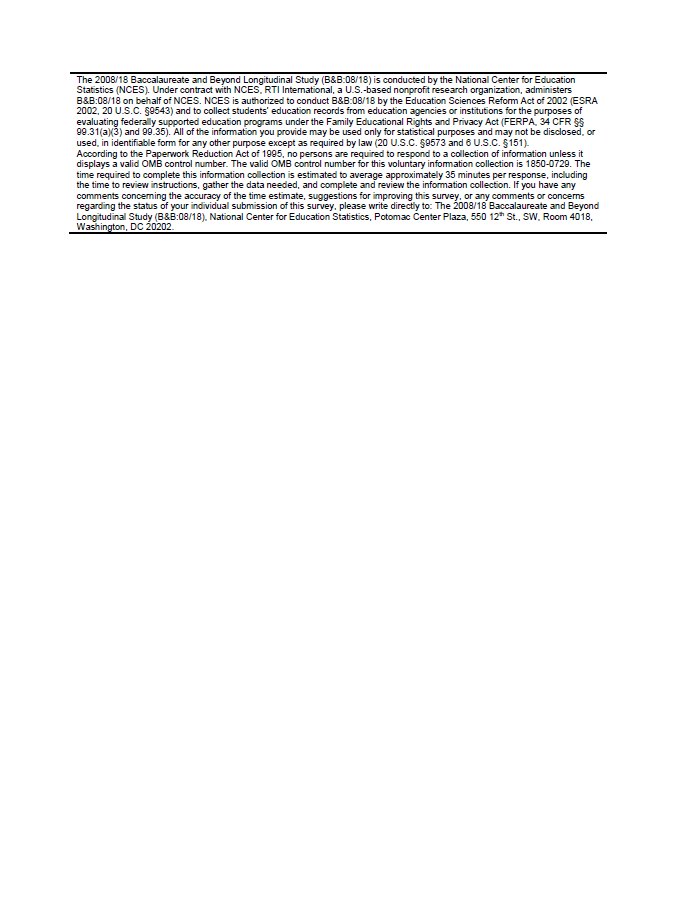 Lead Letter 2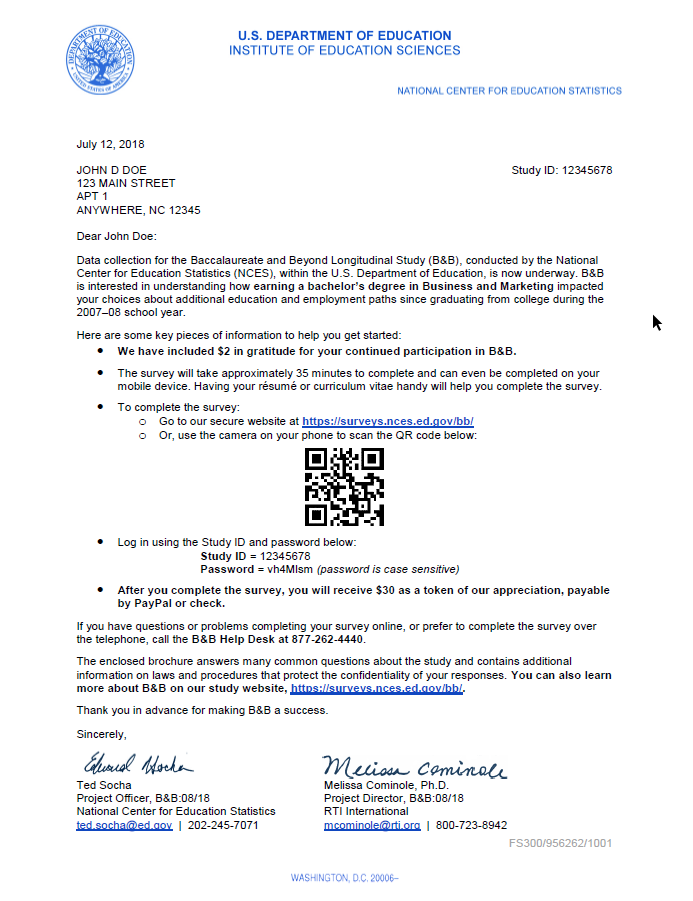 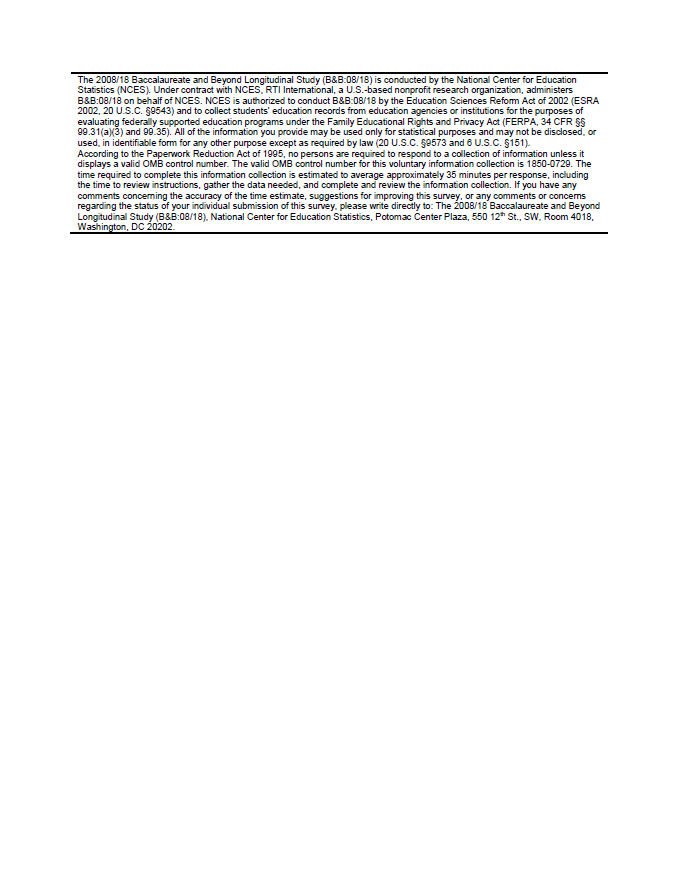 Lead Letter 3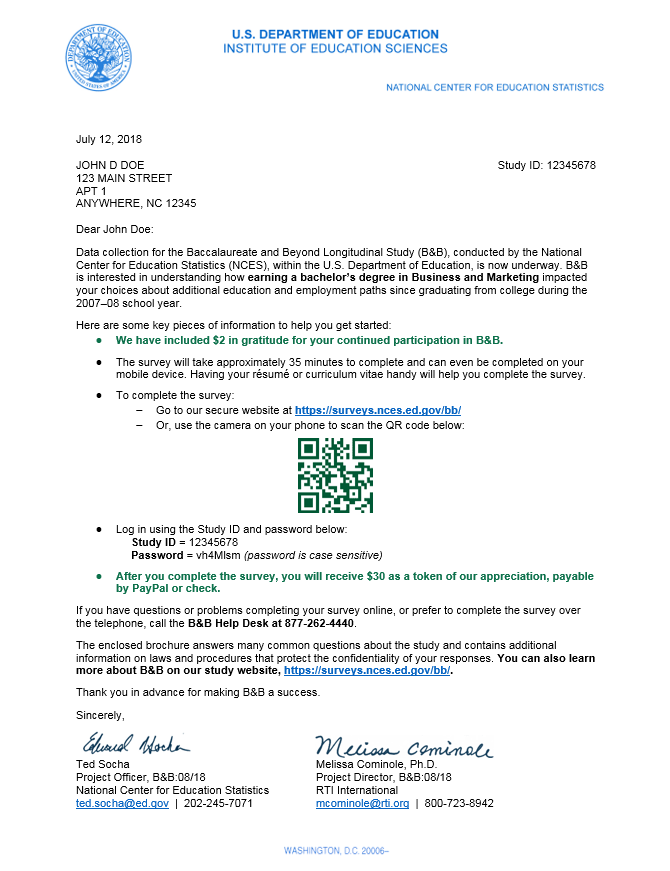 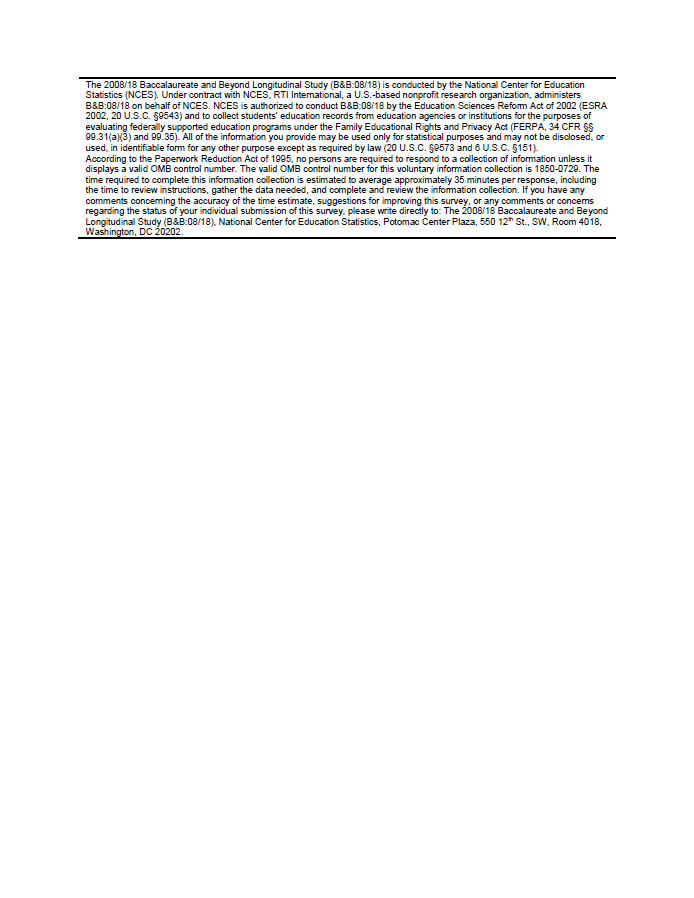 Leaflet—NPSAS in the News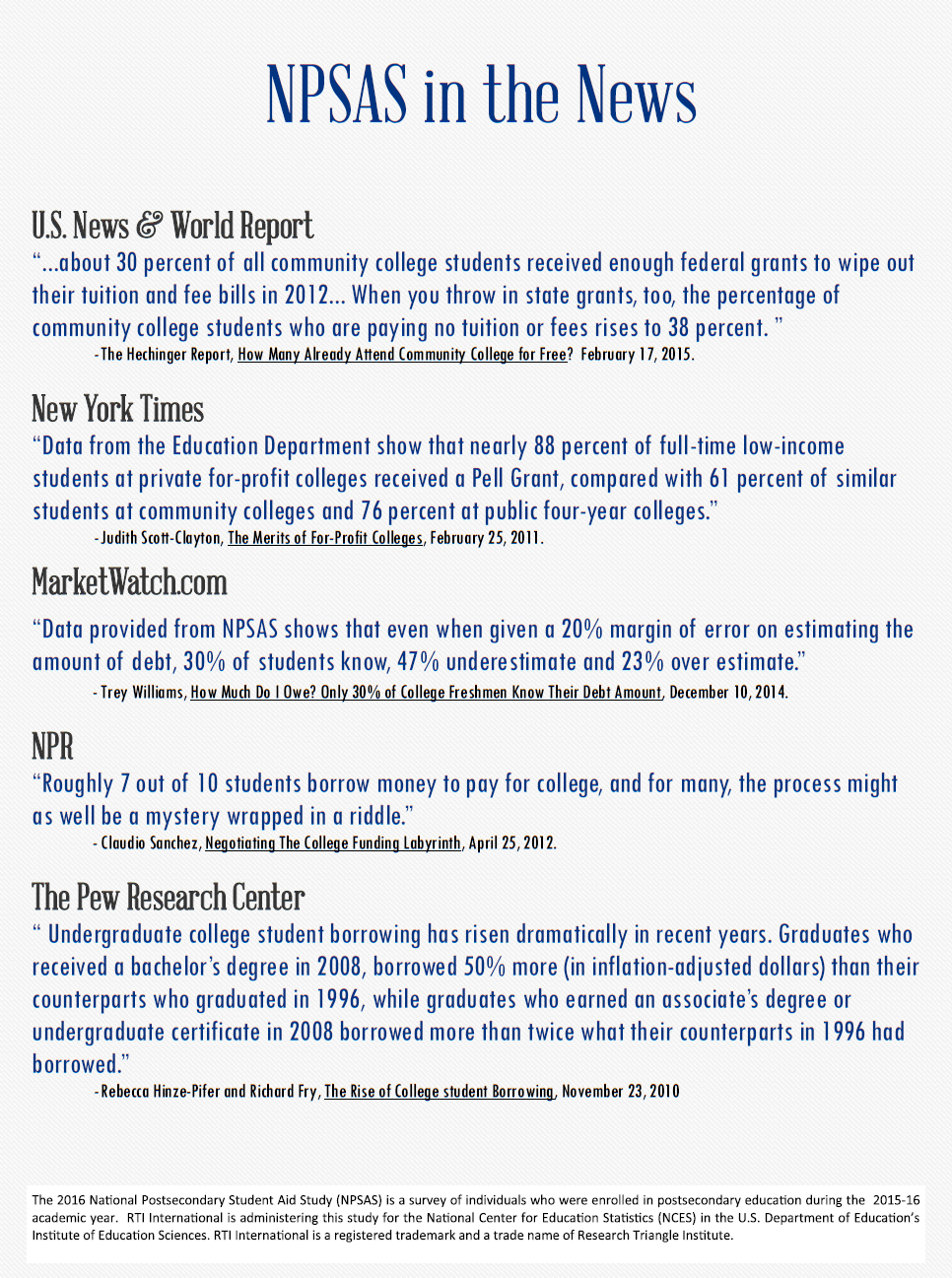 Materials Displayed in Section IV (see Attachment VII)E-mail Subject LinesThe National Postsecondary Student Aid Study (NPSAS)The NPSAS Survey Needs Your ParticipationNPSAS Data Collection Continues…Don’t Delay! Participate in NPSAS Today!NPSAS Needs YouOnly You Can Make NPSAS A Success<YOUR NAME>, Participate in an Important U.S. Department of Education StudyWe Have <X>% of the Participants We Need to Make NPSAS a Success – Will You Help?New Year's Resolution: Participate in NPSAS<YOUR NAME >, Can You Spare <time> Minutes for this Important Research?There's Not Much Time Left to Participate in NPSAS Participating in NPSAS is Easy and You’ll Receive $30!